Irma Luisa Attme de Ceballos 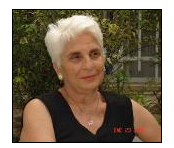 A- TÍTULOSMÉDICA CIRUJANA, otorgado por la Facultad de Ciencias Médicas - Universidad Nacional de Córdoba,  Mayo 1973.
ESPECIALISTA EN PRODUCCIÓN DE DOCUMENTOS AUDIOVISUALES-
Ecole Normale Supérieure de Saint Cloud - FRANCE, Juin -1968 .
DOCENTE UNIVERSITARIO EN MEDICINA - Facultad de Ciencias  Médicas - Universidad Nacional de Córdoba, Diciembre de 1989.
ESPECIALISTA EN CIRUGIA GENERAL- Consejo de Médicos de la Pcia. de  Córdoba.- Universidad Nacional de Córdoba.
DIPLOMADO EN EDUCACIÓN MÉDICA – Universidad Nacional de Tucumán. B- DESEMPEÑO ACTUAL Y ANTECEDENTES

COORDINADORA cursos a distancia –SECRETARÍA DE GRADUADOS FCM.-UNC
COORDINADORA  Divulgación Científica- SECRETARÍA DE EXTENSIÓN UNIVERSITARIA
INTEGRANTE CONSEJO CONSULTIVO DEL PROED (Programa de Educación a Distancia de la Universidad Nacional de Córdoba)
INTEGRANTE COMISIÓN EDUCACIÓN MÉDICA CONTINUA – Consejo de Médicos de la Provincia de Córdoba    
VICE PRESIDENTE DE LA WAMHF (World Association Medical and Healt Films)
INTEGRANTE  STAFF IAMS
DOCENTE Módulo: Integración de los Medios en los Campos de Conocimiento – Ciencias de la salud Maestría  Procesos educativos mediados por tecnología
COORDINADORA VIDEOMED CÓRDOBA desde 1997 hasta la actualidad
INTEGRANTE Jurado internacional certámenes de cine científico en España, Francia, Bélgica , Rep. Checa, Chile, Cuba, Brasil
ASESORA  Secretaría de la Sub Secretaría de Postgrado de la  UNC 